Сроки проведения Чемпионата: 9- 12 апреля 2024 годаСроки проведения соревнований  на площадке: 10 апреля 2024Место проведения: Свердловская область, город  Екатеринбург  , ул.Даниловская , 2ДНазвание организации ГБОУ СО ЕШИ № 11Контактное лицо:	 Иванова Нелли Владимировна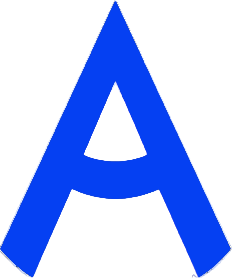 ПРОГРАММА ПРОВЕДЕНИЯ ЧЕМПИОНАТА СВЕРДЛОВСКОЙ ОБЛАСТИ «АБИЛИМПИКС» - 2024 ПО КОМПЕТЕНЦИИ «Портной»КАТЕГОРИЯ УЧАСТНИКОВ    «Школьники»2 день – 10 апреля 2024годаЦЕРЕМОНИЯ ОТКРЫТИЯ/СОРЕВНОВАТЕЛЬНЫЙ ДЕНЬ 2 день – 10 апреля 2024годаЦЕРЕМОНИЯ ОТКРЫТИЯ/СОРЕВНОВАТЕЛЬНЫЙ ДЕНЬ 2 день – 10 апреля 2024годаЦЕРЕМОНИЯ ОТКРЫТИЯ/СОРЕВНОВАТЕЛЬНЫЙ ДЕНЬ ВремяМероприятиеМесто проведения9.00-10.00Прибытие участников, гостей, организаторов. Регистрация. Завтрак. Даниловская 2Д 10.00-10.15Жеребьевка. Даниловская 2Д, 2этаж, аудитория 240,10510.15-10.45 Церемония открытия Даниловская 2Д, 2этаж, аудитория 240,10510.45-11.00Размещение участников по рабочим местам, адаптация на рабочих местах, инструктаж по технике безопасностиДаниловская 2Д, 2этаж, аудитория 240,10511.00-13.00Выполнение конкурсного задания    Даниловская 2Д, ауд 105, 24013.00-13.30ОбедДаниловская 2Д, столовая, 1этаж13.30-15.30Выполнение конкурсного задания    Даниловская 2Д, ауд 105, 24015.30-17.00Мероприятия :1. Выставка2.Деловая  часть 3. Профориентационной части -  встреча с психологами для сопровождающих ,( 11.00-12.00) Мастер – классы для участников 4.Культурной части  - концерт  5.Спортивной части - флешмоб для участников  Даниловская 2Д15.30 - 17.00Рабочее заседание экспертов по компетенции, итоги соревнований.Даниловская 2Д, ауд 10517.00-17.30 Награждение сертификатами, грамотами. Отъезд участников, гостей. Даниловская 2Д4 день – 12 апреля 2024 годаЦЕРЕМОНИЯ ЗАКРЫТИЯВремяМероприятиеМесто проведения15.00 - 16.30Церемония закрытия Чемпионата Свердловской области «Абилимпикс», онлайн трансляция из студии «Дворца молодёжи»Подключение к онлайн трансляции с площадки проведения ( Даниловская 2Д) или с площадки направляющей стороны 